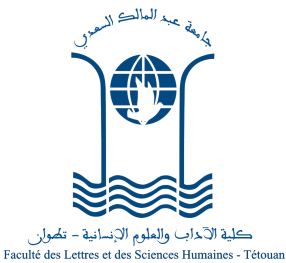 ماستر التأويليات والدراسات اللسانية إعلان عن إجراء الامتحان الكتابيليكن في علم المترشحين الواردة أسماؤهم ضمن  لائحة المدعوين لاجتيازالامتحان  الكتابي لولوج ماستر التأويليات والدراسات اللسانية ، أن الامتحان سيجري يوم السبت 30 أكتوبر 2021م، من الساعة 9  إلى الساعة 12 زوالا برحاب كلية الآداب والعلوم الإنسانية بمرتيل ،وفق التوزيع التالي:ــ القاعة  1:  من رقم 1 إلى رقم 63 ــ القاعة 2 : :  من رقم 64 إلى رقم 123  